	Assemblée générale du Conseil Elzéar-Goulet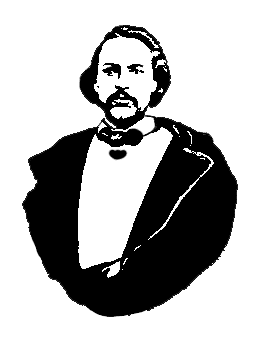 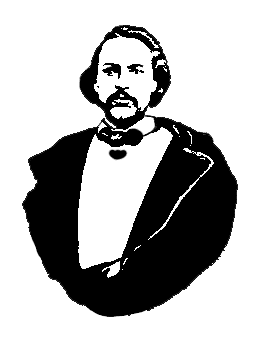 	le 28 mars 2012  ◊  19 h 30  ◊  Salon Sportex USB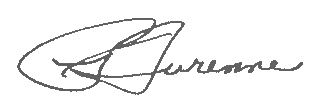 Procès-verbal préparé et soumis par Pauline Turenne :				SecrétaireSignatures :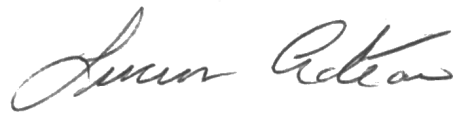 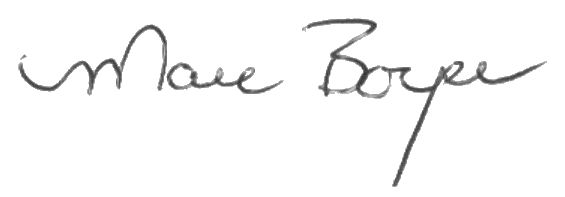 Président	Vice-présidentExécutifMarc Boyer– PrésidentLucien Croteau– Vice-présidentPauline Turenne– SecrétaireRoger Hupé– TrésorierAndré Carrier (absent)– Président-sortantRoland Lavallée– AinéEvelyn Carrier– AinéeAshley Lemoine– JeunesseDavid Dandeneau (absent)– HistorienMembres et InvitésPaul DesrosiersLucien HoudeHenri LambertBertille CroteauAgnès RémillardAndré CroteauMarie-Paule FiolaRita MichaudLynne FiolaMaurice CarrièreMurielle GrantLionel CarrièreNoëlla HebertFrances LemayJulien Desaulniers#12-03-28-011)Ouverture de la réunion – Marc BoyerPrière d’ouverture – Roland Lavallée#12-03-28-022)Adoption de l’ordre du jourChangement à l’ordre du jour : Marc propose que 3.4 devienne 3.1 Motion d’adopter l’ordre du jourProposé par Paul DesrosiersAppuyé par Roland LavalléeAdopté#12-03-28-033)Adoption et suivi du procès-verbal du 9 novembre 2011Motion d’adopter le procès-verbalProposé par Evelyn CarrierAppuyé par Noëlla HébertAdopté#12-03-28-03.13.1)Jour familial métis au parc Elzéar-Goulet (prévu pour le 15 sept. 2012)Marc décrit le genre de fête qu’on pense faire : un après-midi qui rassemble les familles pour faire connaître l’histoire d’Elzéar Goulet et le Parc commémoratif Elzéar-Goulet.  Il y aura des activités (sports et jeux); une tente dans laquelle il y aurait des éléments culturels et historiques. Il y aurait une carte avec toutes les activités à cocher au fur et à mesure que les participants les accomplissent. On aurait des prix à donner. Il reste à former une équipe, faire la réflexion nécessaire et aller chercher le soutien financier pour réaliser cette fête, à demander à l’UNMSJ pour aider avec le côté culturel. On cherche des bénévoles pour former l’équipe. Qui veut s’engager dans ce projet ? Julien Desaulniers (représentant de Daniel Vandal) ; Rita Michaud ; Noëlla Hébert ; France Lemay Sibilleau ; Ashley Lemoine ; Agnès Rémillard ; Evelyn Carrier ; Pauline Turenne.André Croteau a des jeux qu’il pourrait nous passer pour la fête.#12-03-28-03.23.2)Résilience des Métis – soirée de remerciements, trousses d’étudePauline fait un compte rendu de la Fête des Capables qui a eu lieu le 16 mars dernier. Cette fête avait pour but de remercier les participants au projet d’étude sur la résilience des Métis. Pauline décrit les deux activités qui ont été développées pour les cours de Sciences humaines des 4e et 9e années. #12-03-28-03.33.3)Cartes de membre du ConseilMarc parle de la carte pour laisser savoir aux gens qu’elle existe et qu’il s’y trouve l’adresse du site web. Ce détail aide à faire la promotion du CE-G. On la reçoit annuellement lorsqu’on paie la cotisation de 5$.#12-03-28-03.43.4)AGA de la région de Winnipeg du 19 nov.Marc a fait un rapport des activités du Conseil Elzéar-Goulet à l’AGA. Il a souligné que le CE-G est un conseil très actif.#12-03-28-03.53.5)Auberge du Violon – 18 au 25 févrierÇa s’est très bien passé. On a eu 1934 personnes sur sept jours (1800 + les bénévoles).  On peut faire mieux car la salle peut accueillir 500 personnes. #12-03-28-03.63.6)Rénovation de la tombe d’Elzéar GouletPaul Desrosiers approchera Brunet pour obtenir une estimation pour refaire le lettrage. #12-03-28-044)Rapport financierRoger lit son rapport.  Paul mentionne que le montant (250$) que le CE-G a donné pour la Fête des Capables (musique) n’a pas été complètement utilisé. Dolorès Blanchard remettra un chèque de 100$ au CE-G.Motion pour accepter le rapport Proposé par Roger HupéAppuyé par Paul DesrosiersAdopté#12-03-28-055)Affaires nouvelles#12-03-28-5.15.1)Conférence MMF sur le membership métis (24-25 mars)Certains conseils exigent que les demandeurs de carte assistent à une réunion avant de recevoir la signature qui leur permet d’obtenir leur carte. Le problème est que les réunions n’ont pas lieu assez fréquemment et la personne pourrait avoir besoin de sa carte avant la prochaine réunion. D’autres conseils n’exigent pas ça. Le représentant du conseil accepte de rencontrer le demandeur selon la disponibilité des deux personnes.M. Chartrand, le président de la MMF, dit que la question est à l’étude. On pourrait à l’avenir demander aux gens de se présenter à une réunion afin de pouvoir faire signer leur formulaire de demande. Question de résidence : Il faut avoir une adresse de résidence à Winnipeg. Mais l’étudiant qui doit partir pour étudier n’a pas d’adresse à Winnipeg. Certains croient que ça ne devrait pas être l’adresse de ta résidence qui détermine si tu es métis ou non. On discute d’avoir un « National Registry ». Dans la discussion, on parle du fait que tout le monde qui vient de la nation métisse, descendants de Louis Riel, etc. devrait être reconnu comme Métis. #12-03-28-5.25.2)Carte Affinity de MEDOLa carte sera vendue (30$). Certains commerces reconnaîtront la carte pour des points et des rabais (p. ex., Hallmark). 75 000 personnes se sont déclarées comme Métis au recensement. Ce nombre est très intéressant pour les commerces.#12-03-28-5.35.3)Festival Manito-AhbeIl y aura peut-être une autre tentative d’organiser une soirée métisse pendant le festival Manito-Ahbe. Paul mentionne que Manito-Ahbe se fait subventionner, mais l’UNMSJ et le CE-G ne reçoivent pas de subventions.   On demande pourquoi le CE-G doit payer 500$ pour y participer quand ça devrait être le Manito-Ahbe qui nous aide à participer à cette fête.#12-03-28-5.45.4)Soutien du projet « Save our Seine »Paul parle de Trail Days avec randonnées gratuites dans le Bois des Esprits. Les organisateurs demandent à l’UNMSJ de fournir une tente, un système de son, de la musique de violoneux, un générateur. Paul demande au CE-G de donner 75$ tel que le fait l’UNMSJ pour appuyer cette activité. Ça se passera le 16 juin. Le CE-G appui cet événement depuis trois ans.Motion qu’on appuie l’activité en donnant 75$Proposé par Roland LavalléeAppuyé par Roger HupéAdopté#12-03-28-5.55.5)Réunions du Conseil : mets et boissons préférésOn aura des boissons et des choses à grignoter à chaque réunion. Marc demande s’il y a des préférences. Oui, biscuits Oreo, des biscuits secs faciles à manger (digestifs), rien de trop dur. De l’eau et du jus, ça va.#12-03-28-066)Ratification de nouveaux membres : Robert, Dianne et Janette Carrière ; Morrison, Catherine, Margot et Simone Monnin ; Brooks SpringettMotion de ratifier ces nouveaux membresProposé par Lucien CroteauAppuyé par Roger HupéAdopté#12-03-28-077)Tirage de prix de présence#12-03-28-088)Prochaine réunion : 6 juin 2012, 19 h 30, Salon Sportex USB#12-03-28-099)AjournementProposé par Paul Desrosiers